POISSAOLOIHIN PUUTTUMISEN MALLI LAITILAN PERUSOPETUKSESSAPoL 26 § Opetuksen järjestäjän tulee seurata perusopetukseen osallistuvan oppilaan poissaoloja ja ilmoittaa luvattomista poissaoloista oppilaan huoltajalle. Oppivelvollisen huoltajan on huolehdittava siitä, että oppivelvollisuus tulee suoritettua.PoL 35 § Oppilaan tulee osallistua tässä laissa säädettyyn opetukseen johon hänet on otettu, jollei hänelle ole erityisestä syystä tilapäisesti myönnetty vapautusta. Oppilaan on suoritettava tehtävänsä tunnollisesti ja käyttäydyttävä asiallisesti.Laitilassa poissaoloja pyritään ennaltaehkäisemään varhaisella puuttumisella ja auttamisella. Poissaolot haittaavat koulutyötä syystä riippumatta. Lapsen ja nuoren hyvinvoinnin ja oppimisen tukemiseksi poissaoloihin tulee puuttua varhain. Pääsääntö on, että opettaja/luokanohjaaja ottaa yhteyttä huoltajaan, jos poissaoloilmoitusta ei tule. Luokanopettajan tai luokanohjaajan vastuulla on valvoa poissaoloja ja selvittää poissaolojen syyt. Seuraavassa tarkempia ohjeita mm. oppilashuollon moniammatillisen työn edustajien mukaan ottamisesta poissaolojen selvittämiseen. Opinnoissa eteneminen ja poissaolot Laitilan perusopetuksessaLuokanopettaja/Ryhmänohjaaja seuraa säännöllisesti opiskelijoiden etenemistä opiskeluissa. Poissaolot merkitään Wilmaan ajantasaisesti päivittäin. Jos opiskelijan opiskelussa tapahtuu olennaisia muutoksia, opettaja ottaa huolen esille opiskelijan kanssa keskustellessaan. Tällöin siirrytään oppilaskohtaiseen opiskeluhuoltoon. Oppilaan opintojen ohjauksessa noudatetaan oppilaanohjauksen suunnitelmaa. Oppilaitoksen on seurattava säännöllisesti ja ajantasaisesti opiskelijoiden osallistumista opetukseen. Opiskelijoilla on velvollisuus osallistua opetukseen. Jokainen opettaja on velvollinen kirjaamaan opiskelijan poissaolot hallinto-ohjelmaan. Luokanopettaja/ryhmänohjaaja seuraa poissaolojen määrä ja ottaa yhteyttä huoltajaan, jos huoltaja ei ole tehnyt poissaoloista selvitystä tai poissaolojen kokonaismäärä aiheuttaa opiskelijan alisuoriutumista opiskeluissaan.Oppilaiden poissaoloja seurataan päivittäin. Huoltajat ovat velvollisia ilmoittamaan oppilaan poissaolosta koululle. Mikäli alakoulun oppilaalla on yli 50 tuntia lyhyitä poissaoloja, kutsutaan huoltajan ja oppilaan suostumuksella yksilöllinen oppilashuoltoryhmä koolle poissaolojen syiden selvittämiseksi  ja tulevien poissaolojen ennalta ehkäisemiseksi.Poissaoloja seurataan Wilman avulla. Yläkoulun osalta on otettu käyttöön poissaolokäytäntö epäselviin ja/tai jatkuviin poissaoloihin. Jos oppilaalle kerääntyy poissaoloja yhden jakson aikana 30 tuntia tai enemmän, kutsuu luokanvalvoja koolle yksilöllisen oppilashuoltopalaverin. Etukäteen tiedossa oleviin poissaoloihin huoltajan on anottava lupa etukäteen luokanvalvojalta. Yli kolmen vuorokauden poissaoloihin lupa anotaan rehtorilta.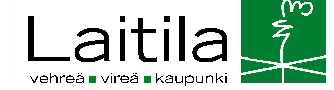 